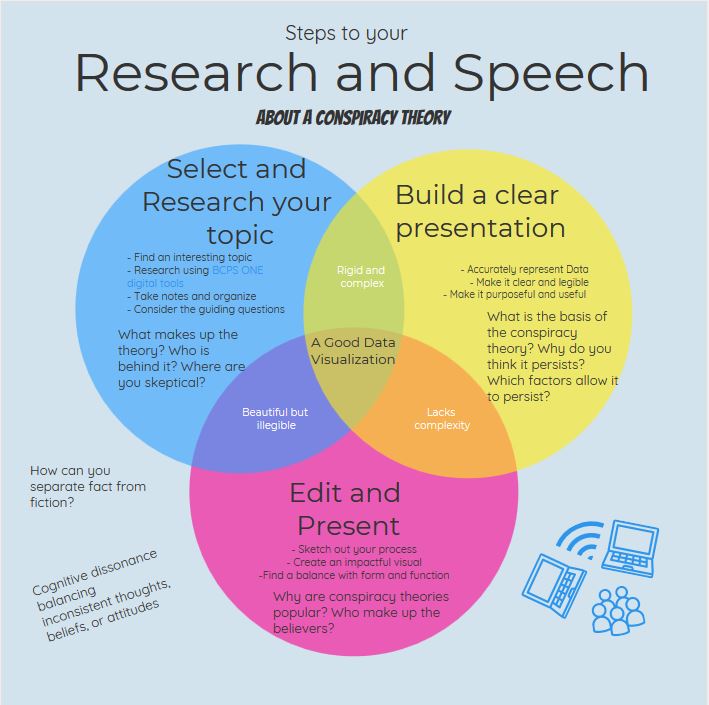 By the end of today (May 1, Day 1) each of us will have:Selected a conspiracy theory,Explored 3-5 sources,Explained a possible rationale for the theory’s existence (audience, message purpose, author of message)